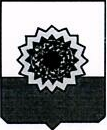   СОБРАНИЕ ПРЕДСТАВИТЕЛЕЙ             МУНИЦИПАЛЬНОГО       РАЙОНА  БОГАТОВСКИЙ          САМАРСКОЙ ОБЛАСТИ                           РЕШЕНИЕ                 От                     2020  года  №            446630 с. Богатое ул. Комсомольская, 13«Об утверждении отчета об исполнении бюджетамуниципального района Богатовский  Самарской области за  2019 год»         В соответствии со ст.52 Федерального закона №131-ФЗ от 6 октября 2003 года «Об общих принципах организации местного самоуправления в РФ», со ст.78 Устава муниципального района Богатовский Самарской области Собрание Представителей муниципального района  Богатовский Самарской областиРЕШИЛО:1. Утвердить отчет об исполнении бюджета муниципального района  Богатовский Самарской области за   2019 год  по доходам в сумме 216977 т.р. и по  расходам в сумме 225375 т.р. с превышением  расходов над доходами в сумме 8398 т.р. Численность муниципальных служащих муниципального района Богатовский Самарской области на  01.01. 2020 года составила  60  человек, затраты на их денежное содержание составили  31266,0 тыс. руб. Численность работников муниципальных учреждений муниципального района Богатовский   Самарской области составила  83 человека,  затраты на их денежное содержание составили  65214,6  тыс. руб.2. Утвердить следующие показатели  отчета об исполнении бюджета  за  2019  год:- доходы бюджета муниципального района Богатовский Самарской области по кодам классификации доходов бюджетов в разрезе главных администраторов доходов согласно приложению 1;      - расходы бюджета муниципального района Богатовский Самарской области за 2019 год по ведомственной структуре расходов бюджета согласно приложению 2;  -  расходы бюджета муниципального района Богатовский Самарской области по разделам и подразделам классификации расходов бюджетов  за 2019 год согласно приложению 3;   - источники внутреннего финансирования дефицита бюджета муниципального района Богатовский Самарской области в 2019 году по кодам  классификации источников финансирования  дефицитов  бюджетов согласно приложению 4.3. Утвердить  отчет об использовании резервного фонда в 2019 году согласно приложению 5.4. Утвердить  отчет о  поступлении доходов от приватизации в 2019 году муниципального имущества муниципального района Богатовский Самарской области согласно приложению 6.5. Утвердить отчет о доходах, полученных от использования муниципального имущества муниципального района Богатовский Самарской области в 2019 году согласно приложению 7;6. Утвердить отчет  о предоставлении и погашении бюджетных кредитов в 2019 году согласно приложению 8;7. Опубликовать настоящее Решение в газете «Красное Знамя».8. Настоящее Решение вступает в силу со дня  опубликования.Председатель Собрания Представителей                                 				  Н.А. Смоляковмуниципального района  Богатовский	Самарской области Глава муниципального района Богатовский                             				     В.В. Туркин Самарской области